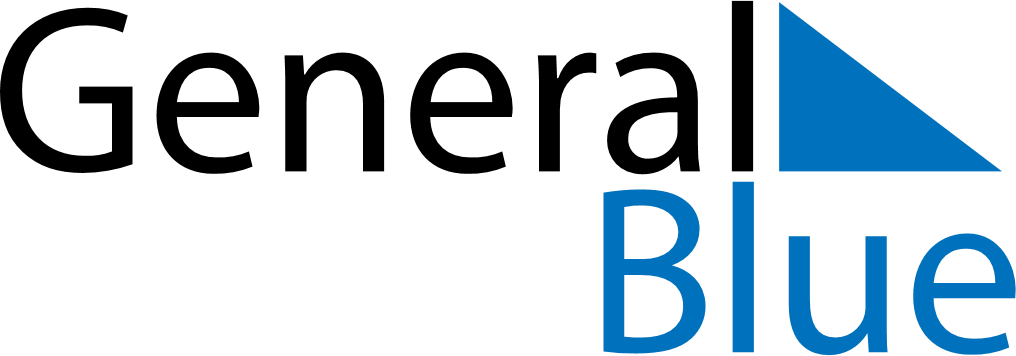 2020 – Q2Portugal  2020 – Q2Portugal  2020 – Q2Portugal  2020 – Q2Portugal  2020 – Q2Portugal  AprilAprilAprilAprilAprilAprilAprilMondayTuesdayWednesdayThursdayFridaySaturdaySunday123456789101112131415161718192021222324252627282930MayMayMayMayMayMayMayMondayTuesdayWednesdayThursdayFridaySaturdaySunday12345678910111213141516171819202122232425262728293031JuneJuneJuneJuneJuneJuneJuneMondayTuesdayWednesdayThursdayFridaySaturdaySunday123456789101112131415161718192021222324252627282930Apr 10: Good FridayApr 12: Easter SundayApr 25: Liberty DayMay 1: Labour DayMay 3: Mother’s DayJun 10: Portugal DayJun 11: Corpus Christi